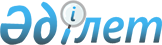 Еңбекші ауылдық округінің 2020-2022 жылдарға арналған бюджеті туралыҚызылорда облысы Шиелі аудандық мәслихатының 2019 жылғы 27 желтоқсандағы № 49/8 шешімі. Қызылорда облысының Әділет департаментінде 2019 жылғы 30 желтоқсанда № 7111 болып тіркелді.
      "Қазақстан Республикасының Бюджет кодексі" Қазақстан Республикасының 2008 жылғы 4 желтоқсандағы Кодексінің 75-бабының 2-тармағына және "Қазақстан Республикасындағы жергілікті мемлекеттік басқару және өзін-өзі басқару туралы" Қазақстан Республикасының 2001 жылғы 23 қаңтардағы Заңының 6-бабының 2-7 тармағына сәйкес Шиелі аудандық мәслихаты ШЕШІМ ҚАБЫЛДАДЫ:
      1.Еңбекші ауылдық округінің 2020-2022 жылдарға арналған бюджеті 1, 2 және 3-қосымшаларға сәйкес, оның ішінде 2020 жылға мынадай көлемдерде бекітілсін:
      1) кірістер – 129 756 мың теңге, оның ішінде: 
      салықтық түсімдер -2 171 мың теңге;
      трансферттер түсімдері - 127 585 мың теңге;
      2) шығындар –130 581 мың теңге;
      3) таза бюджеттік кредиттеу - 0;
      бюджеттік кредиттер - 0;
      бюджеттік кредиттерді өтеу - 0;
      4) қаржы активтерімен операциялар бойынша сальдо - 0;
      қаржы активтерін сатып алу - 0;
      мемлекеттің қаржы активтерін сатудан түсетін түсімдер - 0;
      5) бюджет тапшылығы (профициті) - -825 мың теңге;
      6) бюджет тапшылығын қаржыландыру (профицитті пайдалану) -825 мың теңге;
      қарыздар түсімі – 0;
      қарыздарды өтеу - 0;
      бюджет қаражаттарының пайдаланылатын қалдықтары - 825 мың теңге.
      Ескерту. 1-тармақ жаңа редакцияда - Қызылорда облысы Шиелі аудандық мәслихатының 04.12.2020 № 63/7 шешімімен (01.01.2020 бастап қолданысқа енгізіледі).


      2. Аудандық бюджеттен Еңбекші ауылдық округ бюджетіне берілетін субвенциялар көлемдері 2020 жылға 96 959 мың теңге сомасында белгіленсін.
      3. Осы шешім 2020 жылғы 1 қаңтардан бастап қолданысқа енгізіледі және ресми жариялауға жатады. Еңбекші ауылдық округінің 2020 жылға арналған бюджеті
      Ескерту. 1-қосымша жаңа редакцияда - Қызылорда облысы Шиелі аудандық мәслихатының 04.12.2020 № 63/7 шешімімен (01.01.2020 бастап қолданысқа енгізіледі).  Еңбекші ауылдық округінің 2021 жылға арналған бюджеті Еңбекші ауылдық округінің 2022 жылға арналған бюджеті
					© 2012. Қазақстан Республикасы Әділет министрлігінің «Қазақстан Республикасының Заңнама және құқықтық ақпарат институты» ШЖҚ РМК
				
      Шиелі аудандық мәслихатысессиясының төрағасы

П. Маханбет

      Шиелі аудандық мәслихат хатшысы

Б. Сыздық
Шиелі аудандық мәслихатының
2019 жылғы 27 желтоқсандағы 
№ 49/8 шешіміне 1-қосымша
Санаты 
Санаты 
Санаты 
Санаты 
Сомасы, мың теңге
Сыныбы 
Сыныбы 
Сыныбы 
Сомасы, мың теңге
Кіші сыныбы 
Кіші сыныбы 
Сомасы, мың теңге
Атауы
Сомасы, мың теңге
1. Кірістер 
129756
1
Салықтық түсімдер
2171
01
Табыс салығы
160
2
Жеке табыс салығы
160
04
Меншікке салынатын салықтар
2011
1
Мүлікке салынатын салықтар
55
3
Жер салығы
153
4
Көлік кұралдарына салынатын салық
1803
4
Трансферттер түсімдері
127585
02
Мемлекеттiк басқарудың жоғары тұрған органдарынан түсетiн трансферттер
127585
3
Аудандардың (облыстық маңызы бар қаланың) бюджетінен трансферттер
127585
Функционалдық топ 
Функционалдық топ 
Функционалдық топ 
Функционалдық топ 
Бюджеттік бағдарламалардың әкiмшiсi
Бюджеттік бағдарламалардың әкiмшiсi
Бюджеттік бағдарламалардың әкiмшiсi
Бағдарлама
Бағдарлама
Атауы
2. Шығындар
130581
01
Жалпы сипаттағы мемлекеттiк қызметтер
16838
124
Аудандық маңызы бар қала, ауыл, кент, ауылдық округ әкімінің аппараты
16838
001
Аудандық маңызы бар қала, ауыл, кент, ауылдық округ әкімінің қызметін қамтамасыз ету жөніндегі қызметтер
16838
04
Бiлiм беру
64365
124
Аудандық маңызы бар қала, ауыл, кент, ауылдық округ әкімінің аппараты
64365
041
Мектепке дейінгі білім беру ұйымдарында мемлекеттік білім беру тапсырысын іске асыру
64365
06
Әлеуметтiк көмек және әлеуметтiк қамсыздандыру
1315
124
Аудандық маңызы бар қала, ауыл, кент, ауылдық округ әкімінің аппараты
1315
003
Мұқтаж азаматтарға үйде әлеуметтік көмек көрсету
1315
07
Тұрғын үй - коммуналдық шаруашылық
4523
124
Аудандық маңызы бар қала, ауыл, кент, ауылдық округ әкімінің аппараты
4523
008
Елді мекендердегі көшелерді жарықтандыру
2122
011
Елді мекендерді абаттандыру мен көгалдандыру 
2401
08
Мәдениет, спорт, туризм және ақпараттық кеңістiк
13824
124
Аудандық маңызы бар қала, ауыл, кент, ауылдық округ әкімінің аппараты
13824
006
Жергілікті деңгейде мәдени-демалыс жұмысын қолдау
13824
09
Өзге де
7365
124
Аудандық маңызы бар қала, ауыл, кент, ауылдық округ әкімінің аппараты
7365
040
"Өңірлерді дамыту" бағдарламасы шеңберінде өңірлердің экономикалық дамуына жәрдемдесу бойынша шараларды іске асыру
7365
12
Көлiк және коммуникациялар
22351
124
Аудандық маңызы бар қала, ауыл, кент, ауылдық округ әкімінің аппараты
22351
045
Аудандық маңызы бар қалаларда, ауылдарда, кенттерде, ауылдық округтерде автомобиль жолдарын күрделі және орташа жөндеу
22351
3. Таза бюджеттік кредит беру
0
4. Қаржы активтерімен жасалатын операциялар бойынша сальдо
0
5. Бюджет тапшылығы (профициті)
-825
6. Бюджет тапшылығын қаржыландыру (профицитті пайдалану)
825
7
Қарыздар түсімі
0
16
Қарыздарды өтеу
0
8
Бюджет қаражатының пайдаланылатын қалдықтары
825
1
Бюджет қаражатының қалдықтары
825
Бюджет қаражатының бос қалдықтары
825Шиелі аудандық мәслихатының
2019 жылғы 27 желтоқсаны
№ 49/8 шешіміне 2-қосымша
Санаты 
Санаты 
Санаты 
Санаты 
Сомасы, мың теңге
Сыныбы 
Сыныбы 
Сыныбы 
Сомасы, мың теңге
Кіші сыныбы 
Кіші сыныбы 
Сомасы, мың теңге
Атауы
Сомасы, мың теңге
1. Кірістер
99660
1
Салықтық түсімдер
1246
01
Табыс салығы
162
2
Жеке табыс салығы
162
04
Меншікке салынатын салықтар
1084
1
Мүлікке салынатын салықтар
56
3
Жер салығы
155
4
Көлік кұралдарына салынатын салық
873
4
Трансферттер түсімі
98414
02
Мемлекеттiк басқарудың жоғары тұрған органдарынан түсетiн трансферттер
98414
3
Аудандардың (облыстық маңызы бар қаланың) бюджетінен трансферттер
98414
Функционалдық топ 
Функционалдық топ 
Функционалдық топ 
Функционалдық топ 
Бюджеттік бағдарламалардың әкiмшiсi
Бюджеттік бағдарламалардың әкiмшiсi
Бюджеттік бағдарламалардың әкiмшiсi
Бағдарлама
Бағдарлама
Атауы
2. Шығындар
99660
01
Жалпы сипаттағы мемлекеттiк қызметтер
15702
124
Аудандық маңызы бар қала, ауыл, кент, ауылдық округ әкімінің аппараты
15702
001
Аудандық маңызы бар қала, ауыл, кент, ауылдық округ әкімінің қызметін қамтамасыз ету жөніндегі қызметтер
15702
04
Бiлiм беру
65330
124
Аудандық маңызы бар қала, ауыл, кент, ауылдық округ әкімінің аппараты
65330
041
Мектепке дейінгі білім беру ұйымдарында мемлекеттік білім беру тапсырысын іске асыруға
65330
06
Әлеуметтiк көмек және әлеуметтiк қамсыздандыру
1335
124
Аудандық маңызы бар қала, ауыл, кент, ауылдық округ әкімінің аппараты
1335
003
Мұқтаж азаматтарға үйде әлеуметтік көмек көрсету
1335
07
Тұрғын үй - коммуналдық шаруашылық
2154
124
Аудандық маңызы бар қала, ауыл, кент, ауылдық округ әкімінің аппараты
2154
008
Елді мекендердегі көшелерді жарықтандыру
2154
08
Мәдениет, спорт, туризм және ақпараттық кеңістiк
13109
124
Аудандық маңызы бар қала, ауыл, кент, ауылдық округ әкімінің аппараты
13109
006
Жергілікті деңгейде мәдени-демалыс жұмысын қолдау
13109
09
Өзге де
2030
124
Аудандағы аудан әкімі аппараты, аудандық маңызы бар қала, ауыл, ауылдық округ
2030
040
"Өңірлерді дамыту" бағдарламасы шеңберінде өңірлердің экономикалық дамуына жәрдемдесу бойынша шараларды іске асыру
2030
3. Таза бюджеттік кредит беру
0
 7
Қарыздар түсімі
0
 16
Қарыздарды өтеу
0
8
Бюджет қаражатының пайдаланылатын қалдықтары
0
1
Бюджет қаражатының қалдықтары
0
Бюджет қаражатының бос қалдықтары
0Шиелі аудандық мәслихатының
2019 жылғы 27 желтоқсаны
№ 49/8 шешіміне 3-қосымша
Санаты 
Санаты 
Санаты 
Санаты 
Сомасы, мың теңге
Сыныбы 
Сыныбы 
Сыныбы 
Сомасы, мың теңге
Кіші сыныбы 
Кіші сыныбы 
Сомасы, мың теңге
Атауы
Сомасы, мың теңге
1. Кірістер
101055
1
Салықтық түсімдер
1264
01
Табыс салығы
165
2
Жеке табыс салығы
165
04
Меншікке салынатын салықтар
1099
1
Мүлікке салынатын салықтар
57
3
Жер салығы
157
4
Көлік кұралдарына салынатын салық
885
4
Трансферттер түсімі
99791
02
Мемлекеттiк басқарудың жоғары тұрған органдарынан түсетiн трансферттер
99791
3
Аудандардың (облыстық маңызы бар қаланың) бюджетінен трансферттер
99791
Функционалдық топ 
Функционалдық топ 
Функционалдық топ 
Функционалдық топ 
Бюджеттік бағдарламалардың әкiмшiсi
Бюджеттік бағдарламалардың әкiмшiсi
Бюджеттік бағдарламалардың әкiмшiсi
Бағдарлама
Бағдарлама
Атауы
2. Шығындар
101055
01
Жалпы сипаттағы мемлекеттiк қызметтер
15923
124
Аудандық маңызы бар қала, ауыл, кент, ауылдық округ әкімінің аппараты
15923
001
Аудандық маңызы бар қала, ауыл, кент, ауылдық округ әкімінің қызметін қамтамасыз ету жөніндегі қызметтер
15923
04
Бiлiм беру
66245
124
Аудандық маңызы бар қала, ауыл, кент, ауылдық округ әкімінің аппараты
66245
041
Мектепке дейінгі білім беру ұйымдарында мемлекеттік білім беру тапсырысын іске асыруға
66245
06
Әлеуметтiк көмек және әлеуметтiк қамсыздандыру
1353
124
Аудандық маңызы бар қала, ауыл, кент, ауылдық округ әкімінің аппараты
1353
003
Мұқтаж азаматтарға үйде әлеуметтік көмек көрсету
1353
07
Тұрғын үй - коммуналдық шаруашылық
2184
124
Аудандық маңызы бар қала, ауыл, кент, ауылдық округ әкімінің аппараты
2184
008
Елді мекендердегі көшелерді жарықтандыру
2184
08
Мәдениет, спорт, туризм және ақпараттық кеңістiк
13292
124
Аудандық маңызы бар қала, ауыл, кент, ауылдық округ әкімінің аппараты
13292
006
Жергілікті деңгейде мәдени-демалыс жұмысын қолдау
13292
09
Өзге де
2058
124
Аудандағы аудан әкімі аппараты, аудандық маңызы бар қала, ауыл, ауылдық округ
2058
040
"Өңірлерді дамыту" бағдарламасы шеңберінде өңірлердің экономикалық дамуына жәрдемдесу бойынша шараларды іске асыру
2058
3. Таза бюджеттік кредит беру
 7
Қарыздар түсімі
 16
Қарыздарды өтеу
8
Бюджет қаражатының пайдаланылатын қалдықтары
1
Бюджет қаражатының қалдықтары
Бюджет қаражатының бос қалдықтары